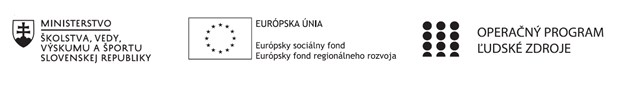 Správa o činnosti pedagogického klubu Príloha:Prezenčná listina zo stretnutia pedagogického klubuPríloha správy o činnosti pedagogického klubu              PREZENČNÁ LISTINAMiesto konania stretnutia: Základná škola, M.R. Štefánika 910/51, 07501 Trebišov ,miestnosť  č. 9Dátum konania stretnutia:  09. 05.2019Trvanie stretnutia:                od  13:30 hod   -   do 15:30  hod	Zoznam účastníkov/členov pedagogického klubu:  Klub učiteľov PDAG I. stupeň ZŠMeno prizvaných odborníkov/iných účastníkov, ktorí nie sú členmi pedagogického klubu  a podpis/y:Prioritná osVzdelávanieŠpecifický cieľ1.1.1 Zvýšiť inkluzívnosť a rovnaký prístup ku kvalitnému vzdelávaniu a zlepšiť výsledky a kompetencie detí a žiakovPrijímateľZákladná škola, M.R. Štefánika 910/51, 07501 TrebišovNázov projektuZvýšenie čitateľskej, matematickej a prírodovednej gramotnosti žiakov základnej školyKód projektu  ITMS2014+312011R032Názov pedagogického klubu Klub učiteľov PDAG I. stupeň ZŠDátum stretnutia  pedagogického klubu09.05..2019Miesto stretnutia  pedagogického klubuZŠ M.R. Štefánika, Trebišov, tr. II.AMeno koordinátora pedagogického klubuMgr. Andrea KocákováOdkaz na webové sídlo zverejnenej správywww.zsmrstv.edupage.orgManažérske zhrnutie: Na siedmom zasadnutí klubu sme sa zamerali na bádateľské aktivity - demonštrácia a experiment, z odučenej  hodiny  s témou:  Klíčenie semien.       Žiaci na hodine rozvíjali:spôsobilosť tvoriť závery a zovšeobecnenia kritické myslenie spoluprácu komunikáciu kreativituNa vyučovacej hodine sme na dosiahnutie vytýčených edukačných cieľov využívali moderné vyučovacie postupy, metódy a formy práce, didaktické hry, pokusy. Zamerali sme sa na rozvíjanie kľúčových kompetencií, ktorých realizácia je viazaná skôr k metódam vyučovania ako k obsahu učiva. Edukačný proces sme zamerali na preukázanie vedomosti, zručnosti a schopnosti v praktickej činnosti.Rozpracovali sme prípravu, pripravili pomôcky na realizovanie  vyučovacej činnosti na nasledujúcu hodinu s témou: Vzorkovnica semien.Manažérske zhrnutie: Na siedmom zasadnutí klubu sme sa zamerali na bádateľské aktivity - demonštrácia a experiment, z odučenej  hodiny  s témou:  Klíčenie semien.       Žiaci na hodine rozvíjali:spôsobilosť tvoriť závery a zovšeobecnenia kritické myslenie spoluprácu komunikáciu kreativituNa vyučovacej hodine sme na dosiahnutie vytýčených edukačných cieľov využívali moderné vyučovacie postupy, metódy a formy práce, didaktické hry, pokusy. Zamerali sme sa na rozvíjanie kľúčových kompetencií, ktorých realizácia je viazaná skôr k metódam vyučovania ako k obsahu učiva. Edukačný proces sme zamerali na preukázanie vedomosti, zručnosti a schopnosti v praktickej činnosti.Rozpracovali sme prípravu, pripravili pomôcky na realizovanie  vyučovacej činnosti na nasledujúcu hodinu s témou: Vzorkovnica semien.Hlavné body, témy stretnutia, zhrnutie priebehu stretnutia:Zhodnotenie odučenej vyučovacej hodiny:Ciele hodiny – Klíčenie semien boli splnené, žiaci si zopakovali životný cyklus známeho rastlinného druhu – fazuľa obyčajná, zopakovali si kvitnutie rastlín a premenu kvetu na plod,  taktiež sa oboznámili s rastlinami - ozmiminami. Pri práci s textom, metódou INSERT, nastala diskusia pri pojmoch fotosyntéza a oziminy.Taktiež sme si vysvetlili, prečo rastliny využívajú najprv kyslík pokiaľ nedokážu fotosyntezovať a až potom využívajú oxid uhličitý. Pri samostatnej práci s tajničkou bol problém pri otázke - Ako sa volá časť stromu po zrúbaní?Bádateľské aktivity – pokus, demonštrácia, experiment, výmena skúsenostiAk chceme zvýšiť motiváciu k prírodovednému vzdelávaniu,  musíme do hodín prírodovedného vzdelávania dostať pomerne veľké množstvo aktivít. Súhrne by sme ich mohli nazvať praktickými aktivitami, pretože ich spoločným znakom je reálny kontakt s prírodninami, modelmi prírodnín alebo iným materiálom.  Medzi nich patrí pokus, demonštrácia a experiment.Pokus má vysoký motivačný potenciál. Vyznačuje sa tým, že žiak si overuje, skúša pravdivosť faktického poznatku, ktorý má osvojený, alebo mu bol prezentovaný. Demonštrácia je často  v princípe pokus, ktorý je realizovaný pred väčším počtom učiacich sa, pričom  učiaci sa nemajú možnosť aktívne do priebehu vstupovať. Tým sa edukačná hodnota znižuje, častejšie sa stáva, že dieťa nepostrehne dôvod, prečo sa pokus realizuje. Veľká časť využitia metódy demonštrácie je postavená na predvedení reality prostredníctvom určitej pomôcky – obrazu, filmu, reálnej prírodniny alebo modelu. Experiment má významnú edukačnú hodnotu vzhľadom na požiadavky v rozvoji prírodovednej gramotnosti ako celku, pretože na rozdiel od vzhľadovo podobne realizovaných aktivít nemá len motivačnú funkciu, ale aktívne prispieva k modifikácii prekonceptov a k rozvoju špecifických kognitívnych schopnosti.Pri experimentovaní učiaci sa zisťuje pre neho nové poznatky. To znamená, že nie je podstatné, či sa experimentovaním získavajú všeobecne nové poznatky; aktivitu môžeme nazvať experimentom vtedy, keď poskytuje také poznatky, ktoré sú pre skúmajúceho jednotlivca nové, objasňujúce alebo vysvetľujúce.Na hodine Hravej prírodovedy sme videli filmovú demonštráciu  - Klíčenie fazule. Po vypracovaní úloh v pracovnom liste sme založili pokus – Klíčenie fazule vo vate.Deti mali z domu skúsenosť so sadením  rôznych druhov zrna do vaty. Nasledovala výmena skúseností z ich pozorovaní. Deti navrhli experiment, pri ktorom časť semien fazule zasadíme do vaty a časť semien fazule do pôdy-zeminy.Príprava a rozpracovanie témy na nasledujúcu vyučovaciu hodinu.Téma: Vzorkovnica  semienVýkonový štandard: •	že zo semien na jar vyrastajú nové rastliny,•	rozpoznať typické poľné plodiny,•	hodnotiť význam pestovania vybraných poľných plodín,•	skúmať klíčenie a podmienky pre klíčenie rastlín,4. Príprava pomôcok potrebných na realizáciu pokusov na budúcu hodinu. Teoretické východisko: Poľné plodiny a ich významPraktická aktivita – vzorkovník semienPríprava pomôcok  k bádateľským aktivitám: praktické prírodovedné činnosti a analýza - Vzorkovnica semienHlavné body, témy stretnutia, zhrnutie priebehu stretnutia:Zhodnotenie odučenej vyučovacej hodiny:Ciele hodiny – Klíčenie semien boli splnené, žiaci si zopakovali životný cyklus známeho rastlinného druhu – fazuľa obyčajná, zopakovali si kvitnutie rastlín a premenu kvetu na plod,  taktiež sa oboznámili s rastlinami - ozmiminami. Pri práci s textom, metódou INSERT, nastala diskusia pri pojmoch fotosyntéza a oziminy.Taktiež sme si vysvetlili, prečo rastliny využívajú najprv kyslík pokiaľ nedokážu fotosyntezovať a až potom využívajú oxid uhličitý. Pri samostatnej práci s tajničkou bol problém pri otázke - Ako sa volá časť stromu po zrúbaní?Bádateľské aktivity – pokus, demonštrácia, experiment, výmena skúsenostiAk chceme zvýšiť motiváciu k prírodovednému vzdelávaniu,  musíme do hodín prírodovedného vzdelávania dostať pomerne veľké množstvo aktivít. Súhrne by sme ich mohli nazvať praktickými aktivitami, pretože ich spoločným znakom je reálny kontakt s prírodninami, modelmi prírodnín alebo iným materiálom.  Medzi nich patrí pokus, demonštrácia a experiment.Pokus má vysoký motivačný potenciál. Vyznačuje sa tým, že žiak si overuje, skúša pravdivosť faktického poznatku, ktorý má osvojený, alebo mu bol prezentovaný. Demonštrácia je často  v princípe pokus, ktorý je realizovaný pred väčším počtom učiacich sa, pričom  učiaci sa nemajú možnosť aktívne do priebehu vstupovať. Tým sa edukačná hodnota znižuje, častejšie sa stáva, že dieťa nepostrehne dôvod, prečo sa pokus realizuje. Veľká časť využitia metódy demonštrácie je postavená na predvedení reality prostredníctvom určitej pomôcky – obrazu, filmu, reálnej prírodniny alebo modelu. Experiment má významnú edukačnú hodnotu vzhľadom na požiadavky v rozvoji prírodovednej gramotnosti ako celku, pretože na rozdiel od vzhľadovo podobne realizovaných aktivít nemá len motivačnú funkciu, ale aktívne prispieva k modifikácii prekonceptov a k rozvoju špecifických kognitívnych schopnosti.Pri experimentovaní učiaci sa zisťuje pre neho nové poznatky. To znamená, že nie je podstatné, či sa experimentovaním získavajú všeobecne nové poznatky; aktivitu môžeme nazvať experimentom vtedy, keď poskytuje také poznatky, ktoré sú pre skúmajúceho jednotlivca nové, objasňujúce alebo vysvetľujúce.Na hodine Hravej prírodovedy sme videli filmovú demonštráciu  - Klíčenie fazule. Po vypracovaní úloh v pracovnom liste sme založili pokus – Klíčenie fazule vo vate.Deti mali z domu skúsenosť so sadením  rôznych druhov zrna do vaty. Nasledovala výmena skúseností z ich pozorovaní. Deti navrhli experiment, pri ktorom časť semien fazule zasadíme do vaty a časť semien fazule do pôdy-zeminy.Príprava a rozpracovanie témy na nasledujúcu vyučovaciu hodinu.Téma: Vzorkovnica  semienVýkonový štandard: •	že zo semien na jar vyrastajú nové rastliny,•	rozpoznať typické poľné plodiny,•	hodnotiť význam pestovania vybraných poľných plodín,•	skúmať klíčenie a podmienky pre klíčenie rastlín,4. Príprava pomôcok potrebných na realizáciu pokusov na budúcu hodinu. Teoretické východisko: Poľné plodiny a ich významPraktická aktivita – vzorkovník semienPríprava pomôcok  k bádateľským aktivitám: praktické prírodovedné činnosti a analýza - Vzorkovnica semienZávery a odporúčania:Zhrnutie priebehu stretnutia –                    Edukačný cieľ vyučovacej hodiny na tému Klíčenie semien  bol splnený.Koncepcia hodín hravej prírodovedy  sa nezameriava na zvyšovanie rozsahu encyklopedickýchvedomostí študentov, ale predovšetkým na zvýšenie úrovne schopností vedecky pracovať a experimentálne riešiť problémové situácie.Na pedagogickom klube sme sa zhodli na tom, že ak   žiak má možnosť vnímať vlastnými zmyslami skutočnosť, o ktorej sa učí, vytvára to  dôveru voči učiteľovmu výkladu. Týmto spôsobom si učiteľ zabezpečí , že žiak s väčšou dôverou prijíma aj tie poznatky, ktoré mu poskytuje učiteľ  inými metódami, napríklad jednoduchým výkladom.Závery a odporúčania:Zhrnutie priebehu stretnutia –                    Edukačný cieľ vyučovacej hodiny na tému Klíčenie semien  bol splnený.Koncepcia hodín hravej prírodovedy  sa nezameriava na zvyšovanie rozsahu encyklopedickýchvedomostí študentov, ale predovšetkým na zvýšenie úrovne schopností vedecky pracovať a experimentálne riešiť problémové situácie.Na pedagogickom klube sme sa zhodli na tom, že ak   žiak má možnosť vnímať vlastnými zmyslami skutočnosť, o ktorej sa učí, vytvára to  dôveru voči učiteľovmu výkladu. Týmto spôsobom si učiteľ zabezpečí , že žiak s väčšou dôverou prijíma aj tie poznatky, ktoré mu poskytuje učiteľ  inými metódami, napríklad jednoduchým výkladom.Vypracoval (meno, priezvisko)Mgr. Ivana IlošvayováDátum09.05.2019PodpisSchválil (meno, priezvisko)Mgr. Andrea  KocákováDátum10.05.2019PodpisPrioritná os:VzdelávanieŠpecifický cieľ:1.1.1 Zvýšiť inkluzívnosť a rovnaký prístup ku kvalitnému vzdelávaniu a zlepšiť výsledky a kompetencie detí a žiakovPrijímateľ:Základná škola, M.R. Štefánika 910/51, 07501 TrebišovNázov projektu:Zvýšenie čitateľskej, matematickej a prírodovednej gramotnosti žiakov základnej školyKód ITMS projektu: ITMS2014+312011R032Názov pedagogického klubu:Klub učiteľov PDAG I. stupeň ZŠč.Meno a priezviskoPodpisInštitúcia1.Mgr. Andrea KocákováZŠ, M.R. Štefánika 910/51, 07501 Trebišov 2.Mgr. Ivana IlošvayováZŠ, M.R. Štefánika 910/51, 07501 Trebišov3.Mgr. Jana ŽižkovičováneprítomnáZŠ, M.R. Štefánika 910/51, 07501 Trebišov4.Mgr. Renáta LapitkováZŠ, M.R. Štefánika 910/51, 07501 Trebišov5Mgr. Denisa TelepčákováneprítomnáZŠ, M.R. Štefánika 910/51, 07501 Trebišovč.Meno a priezviskoPodpisInštitúcia